Software602 a. s.IČO: 		63078236DIČ: 		CZ63078236sídlem:	Praha 4, Hornokrčská 15, PSČ: 140 21zastoupená:	Ing. Jiří Vacovský, provozní a finanční ředitel (na základě plné moci) zapsaná v obchodním rejstříku vedeném Městským soudem v Praze, oddíl B, vložka 3044 (dále jen „Poskytovatel“)a VVVDům kultury Ostrov, příspěvková organizaceIČO: 		00520136DIČ: 		CZ 00520136Sídlem: 	Ostrov, Mírové nám. 733, PSČ: 363 01	Zastoupená:	Jiří Netrh, radní(dále jen „Objednatel“)uzavřely níže uvedeného dne, měsíce a roku ve smyslu zákona č. 89/2012 Sb., občanský zákoník, v platném znění a zákona č. 121/2000 Sb., o právu autorském, o právech souvisejících s právem autorským a o změně některých zákonů, v platném znění tuto Smlouvu o poskytování služby SofaPředmět smlouvyPoskytovatel se za níže uvedených výhrad a podmínek zavazuje poskytovat Objednateli přístup k aplikaci Sofa (dále jen „Aplikace Sofa“) formou možnosti využívání funkcí jednotlivých služeb Aplikace Sofa (dále jen „Služba Aplikace Sofa“ či „Služby Aplikace Sofa“), to vše jak popsané níže v této smlouvě a jejích přílohách.Součástí plnění této smlouvy mohou být i další návazné služby např. ve formě implementační dodávky popsané níže v této smlouvě a jejích přílohách (zejména viz Příloha č. 3).Smluvní strany prohlašují a berou na vědomí, že Poskytovatel je kdykoli oprávněn k rozšíření či zúžení Služeb Aplikace Sofa nabízených a poskytovaných v rámci Aplikace Sofa, které jsou popsány ve Specifikaci Služeb Aplikace Sofa tvořící nedílnou součástí této smlouvy jako její Příloha č. 1.Uzavřením této smlouvy Objednatel vyjadřuje výslovný souhlas s dodatečnými podmínkami uvedenými ve Specifikaci Služeb Aplikace Sofa, které jsou nedílnou součástí této smlouvy jako její Příloha č. 1.Počátek spuštění Aplikace Sofa a prvotní Služby Aplikace Sofa je Objednatelem a Poskytovatelem předpokládán k datu uvedenému v Příloze č. 2 – Objednávka Služby Aplikace Sofa.Uzavřením této smlouvy vyjadřuje Objednatel souhlas s obsahem této smlouvy a veškerých jejích příloh a vše v celém rozsahu plně přijímá.Poplatek za Službu Aplikace Sofa zahrnuje veškeré náklady Poskytovatele související s poskytnutím Služby Aplikace Sofa Objednateli včetně rozsahu technické podpory specifikované v Příloze č. 1 této smlouvy. V rámci této ceny jsou rovněž zahrnuty náklady třetím stranám nutné k provozování Služby Aplikace Sofa Poskytovatelem.Tato smlouva má rovněž charakter smlouvy pro objednávky změny rozsahu Služeb Aplikace Sofa, a to novou objednávkou dle Přílohy č. 2 smlouvy. Po objednávce nového rozsahu Služeb Aplikace Sofa formou objednávky dle Přílohy č. 2 smlouvy se tato objednávka stane součástí této smlouvy ve formě vzestupně číslovaného Dodatku a bude takto plněna Poskytovatelem.Dále má tato smlouva rovněž charakter rámcové smlouvy pro objednávku a dodání dalších služeb (viz Příloha č. 3).Popis Služby Aplikace SofaPopis Aplikace Sofa a Služby Aplikace Sofa a specifikace technické podpory vč. ceny jsou součástí Specifikace Služby Aplikace Sofa uvedené v Příloze č. 1 smlouvy.Uchování dat v rámci Služby Aplikace SofaVeškerá data jsou uložena v datových centrech společnosti Microsoft na území Evropské unie a jejich uchování v rámci Služby se řídí aktuálními podmínkami služeb Microsoft Azure, které jsou dostupné zde: https://azure.microsoft.com/cs-cz/support/legal/.Ochrana soukromí dat uložených v Aplikaci Sofa se řídí zásadami společnosti Microsoft, dostupnými zde https://www.microsoft.com/cs-cz/trust-center/privacy a zajištěnými smluvními závazky mezi Poskytovatelem a společností Microsoft.Cena, platební podmínkyCena Služby Aplikace Sofa je kalkulována měsíčně na základě objednaného počtu uživatelů vybraného tarifu Služby Aplikace Sofa, závazku využívání Služby Aplikace Sofa a počtu vydaných kvalifikovaných certifikátů, to vše dle ceníku Služby Aplikace Sofa uvedeného v Příloze č. 1 smlouvy. Cena Služby Aplikace je vždy stanovena na základě Objednávky Služeb Aplikace Sofa, která je součástí Přílohy č. 2 smlouvy.Poplatek za Službu Aplikace Sofa dle odst. 4.1 může být hrazen předem na období závazku využívání Služby Aplikace Sofa souhrnnou částkou dle počtu měsíců vyplývajícího ze závazku využívání Služeb Aplikace Sofa dle Přílohy č. 2 této smlouvy. Další fakturace dle tohoto odstavce bude v následujících obdobích probíhat (výročně) ke dni počátku prvotního spuštění Služby Aplikace Sofa dle Přílohy č. 2.Cena dalších služeb a navýšení jejich rozsahu bude stanovena na základě Poptávky na další služby, kterou zašle Objednatel Poskytovateli, a to e-mailovou formou na adresu info@602.cz. Poskytovatel v odpovědi zašle zpět nabídku rozsahu dalších služeb a navrhne předpokládaný rozsah plnění (počet hodin a cena stanovená v souladu s Přílohou č. 1 smlouvy), termín dodání, příp. další podmínky plnění. Finální rozsah a cena dalších služeb bude poté objednána Objednatelem zasláním Objednávky dalších služeb, která je součástí Přílohy č. 3 smlouvy. V případě prodlení Objednatele s úhradou jakékoliv částky dle této smlouvy se Objednatel zavazuje uhradit Poskytovateli smluvní úrok z prodlení ve výši 0,1 % z dlužné částky za každý i započatý den prodlení.Poskytovatel je oprávněn jednostranně zvýšit ceny dle této smlouvy každoročně o částku vypočtenou podle inflačního koeficientu vyhlášeného ČSÚ vždy počátkem nového kalendářního roku. Zvýšení bude účinné vždy od 1. dne měsíce následujícího po vyhlášení inflačního koeficientu ČSÚ.Dostupnost Služby Aplikace Sofa Služba Aplikace Sofa je dostupná v režimu 24/7 (24 hodin každý den v týdnu mimo služby pravidelné údržby – viz dále) s garancí dostupnosti 99 % v tomto režimu. V případě, že Poskytovatel z důvodů na jeho straně nedodrží parametr dostupnosti dle odst. 5.1. smlouvy u Služby Aplikace Sofa, tj. pokud dostupnost Služby Aplikace Sofa klesne pod 99 % za měsíc, je Poskytovatel povinen uhradit Objednateli smluvní pokutu ve výši Slevy na Službu Aplikace Sofa v daném měsíci dle níže uvedené tabulky:Sleva na Službu Aplikace Sofa v daném měsíci dle parametrů předchozího odst. 5.2. bude vyčíslena z ceny měsíčního paušálu odpovídajícího závazku využívání Služby Aplikace Sofa dle Přílohy č. 2 smlouvy, vyjma ceny dalších služeb (například implementačních prací, konfigurace a nastavení tzv. na míru atd. dle objednávky dalších služeb).Z důvodu zlepšování Služeb Aplikace Sofa provádí Poskytovatel pravidelnou údržbu, což znamená, že může být přístup ke Službám Aplikace Sofa dočasně na krátkou dobu omezen nebo dokonce vyloučen. Pravidelnou údržbu provádí Poskytovatel mimo běžnou pracovní dobu, která je v pracovních dnech standardně od 08:30 do 17:00 hod. SEČ, tj. vyjma státních svátků, ostatních svátků, významných dnů a dnů pracovního klidu oficiálně uznaných na území ČR apod. Doba pravidelné údržby se nezahrnuje do limitu pro dostupnost Služby Aplikace Sofa, což Objednatel výslovně bere na vědomí. Informace, kdy bude údržba probíhat, Poskytovatel sdělí Objednateli upozorněním na přihlašovací stránce do Aplikace Sofa a prostřednictvím emailové notifikace nejméně 7 dní předem.V rámci definované dostupnosti Služby Aplikace Sofa nenese Poskytovatel odpovědnost za situace, které Poskytovatel nemůže ovlivnit, a tudíž vylučují jeho jakoukoli odpovědnost, pokud přímo dopadnou na činnost Poskytovatele a Poskytovatel jim, resp. ovlivnění jeho činnosti, nemohl ani s vynaložením péče, kterou lze po něm spravedlivě požadovat, předejít.Jako příklad toho, jaké situace lze považovat za okolnosti vylučující odpovědnost Poskytovatele, lze uvést zejména události vyšší moci a dále následující:Stávka, pokud tato událost nastane v důsledku organizování třetími stranami;Teroristický útok;Války, občanské a vojenské nepokoje, blokády, povstání, výtržnosti, epidemie, karanténní omezení;Úder blesku, zemětřesení, požár, bouře, záplavy, sesuvy půdy;Události, na základě, kterých bude vyhlášen nouzový stav nebo jiná omezující opatření ze strany státních orgánů, krajských hygienických stanic či jiných institucí,dopadajících přímo či nepřímo na činnost společnosti;Proti epidemiologická opatření vyhlášená příslušnými orgány veřejné moci.Poskytovatel je oprávněn pozastavit poskytování Služeb Aplikace Sofa v případě, že se Objednatel ocitne v prodlení s úhradou jakékoli splatné částky dle této smlouvy vč. jejího příslušenství po dobu delší 60 dnů, a to po celou dobu takového prodlení Objednatele.Trvání Služby Aplikace Sofa a smlouvyTrvání Služby Aplikace Sofa se sjednává:v případě měsíčního závazku využívání Služby Aplikace Sofa na příslušný kalendářní měsíc, přičemž Služba Aplikace Sofa se automaticky obnovuje na stejné období, pokud Objednatel nejméně 10 dnů před prvním dnem následujícího měsíce nesdělí Poskytovateli písemně, že si již nepřeje pokračování trvání Služby Aplikace Sofa;v případě ročního závazku využívání Služby Aplikace Sofa na příslušné kalendářní období, přičemž Služba Aplikace Sofa se automaticky obnovuje na stejné období, pokud Objednatel nejméně 30 dnů před výročím závazku využívání Služby Aplikace Sofa nesdělí Poskytovateli písemně, že si již nepřeje pokračování trvání Služby Aplikace Sofa. Oznámení ze strany Objednatele ve smyslu odst. 6.1. lze učinit pouze elektronicky na: info@602.cz, s čímž Objednatel výslovně souhlasí a což potvrzuje podpisem této smlouvy.Tato smlouva se uzavírá na dobu neurčitou. Tuto smlouvu je Objednatel oprávněn vypovědět jako celek i bez udání důvodů písemnou výpovědí, kdy výpověď smlouvy nabývá účinnosti k poslednímu dni období příslušného závazku využívání Služby Aplikace Sofa. Tato smlouva rovněž bez dalšího zaniká po uplynutí 30 dnů ode dne, kdy Objednatel nemá objednánu žádnou Službu Aplikace Sofa.Závěrečná ustanoveníTato smlouva obsahuje úplné ujednání o předmětu smlouvy a všech náležitostech, které strany měly a chtěly ve smlouvě ujednat, a které považují za důležité pro závaznost této smlouvy. Žádný projev stran učiněný při jednání o této smlouvě ani projev učiněný po uzavření této smlouvy nesmí být vykládán v rozporu s výslovnými ustanoveními této smlouvy a nezakládá žádný závazek žádné ze stran. Strany si nepřejí, aby nad rámec výslovných ustanovení této smlouvy byla jakákoliv práva a povinnosti dovozovány z dosavadní či budoucí praxe zavedené mezi stranami či zvyklostí zachovávaných obecně či v odvětví týkajícím se předmětu plnění této smlouvy, ledaže je ve smlouvě výslovně sjednáno jinak. Vedle shora uvedeného si strany potvrzují, že si nejsou vědomy žádných dosud mezi nimi zavedených obchodních zvyklostí či praxe. Strany si sdělily všechny skutkové a právní okolnosti, o nichž k datu podpisu této smlouvy věděly nebo vědět musely, a které jsou relevantní ve vztahu k uzavření této smlouvy. Kromě ujištění, která si strany poskytly v této smlouvě, nebude mít žádná ze stran žádná další práva a povinnosti v souvislosti s jakýmikoliv skutečnostmi, které vyjdou najevo a o kterých neposkytla druhá strana informace při jednání o této smlouvě. Výjimkou budou případy, kdy daná strana úmyslně uvedla druhou stranu ve skutkový omyl ohledně předmětu této smlouvy. Strany se dále dohodly, že pro účely této smlouvy se nepoužijí ustanovení § 1765 a 1766, § 1793 až 1795 a § 1805 odst. 2 zákona č. 89/2012 Sb., občanský zákoník, v platném znění.Smluvní strany se dohodly, že odpovědnost Poskytovatele k náhradě škody či nemajetkové újmy jím způsobené nikoliv úmyslně, z hrubé nedbalosti či na přirozených právech člověka porušením jakýchkoliv jeho závazků sjednaných touto smlouvou či vyplývajících pro něj ze zákona v souvislosti s touto smlouvou je omezena částkou šestinásobku měsíční platby dle aktuálního rozsahu Objednávky Služeb Aplikace Sofa dle Přílohy č. 2 smlouvy. Tuto částku smluvní strany ve smyslu ust. § 2898 zákona č. 89/2012 Sb., občanský zákoník, v platném znění shodně považují a prohlašují za maximální částku náhrady škody či nemajetkové újmy, za kterou odpovídá poskytovatel a kterou bude případně povinen uhradit. Smluvní strany se současně dohodly, že Poskytovatel není povinen Objednateli nahradit ušlý zisk.Je-li nebo stane-li se některé ustanovení této smlouvy neplatné či neúčinné, zůstávají ostatní ustanovení smlouvy platná a účinná. Namísto neplatného či neúčinného ustanovení se použijí ustanovení obecně závazných právních předpisů upravujících otázku vzájemného vztahu smluvních stran. Strany se pak zavazují upravit svůj vztah přijetím jiného ustanovení, které by svým obsahem nejlépe odpovídalo záměru ustanovení neplatného či neúčinného.Práva a povinnosti vzniklé z této smlouvy nesmí být postoupeny bez předchozího písemného souhlasu druhé smluvní strany. Tato smlouva může být měněna či doplňována pouze písemnou dohodou obou smluvních stran, a to formou písemných a vzestupně číslovaných dodatků včetně elektronické formy podepsané elektronickým podpisem. Výjimkou jsou případy, kdy si kterákoli smluvní strana přeje rozšířit či zúžit rozsah Služeb Aplikace Sofa, a kdy taková změna požadovaná Objednatelem bude provedena postupem dle čl. 1 odst. 1.9. této smlouvy v případě rozšíření nebo dle čl. 6 odst. 6.1. v případě zúžení.Nedílnou součást této smlouvy tvoří její přílohy:Příloha č. 1 – Specifikace Aplikace Sofa a Služeb Aplikace SofaPříloha č. 2 – Objednávka Služeb Aplikace Sofa Příloha č. 3 - Objednávka dalších služeb – vzorPříloha č. 4 - Plná moc PoskytovateleTato smlouva je sepsána ve dvou vyhotoveních, z nichž po jedné obdrží každá ze smluvních stran.Smluvní strany prohlašují, že se důkladně seznámily s celým textem této smlouvy včetně jejích příloh a nemají vůči němu žádných výhrad a že tato smlouva vyjadřuje skutečnou, svobodnou a vážně míněnou vůli smluvních stran a že nebyla ujednána v tísni či za nevýhodných podmínek pro žádnou z nich.Smluvní strany berou na vědomí, že tato smlouva bude zveřejněna v registru smluv dle zákona č. 340/2015 Sb., o registru smluv, jelikož je objednatel povinnou osobou ve smyslu tohoto zákona, a s jejím zveřejněním souhlasí. Zveřejnění se zavazuje zajistit objednatel do 30 dnů od podpisu této smlouvy oběma smluvními stranami. V případě zveřejnění objednatel zajistí anonymizaci citlivých osobních dat smlouvy a příloh, a dále anonymizuje dílčí cenová ustanovení přílohy č. 2 smlouvy a ceny Ceníku aplikace služby dle čl. 3 smlouvy, které jsou obchodním tajemstvím.Tato smlouva nabývá účinnosti dnem uveřejnění v registru smluv.Za Poskytovatele						Za ObjednateleV Praze, dne      						V Praze, dne      ____________________________				____________________________Software602 a.s.						Dům kultury Ostrov, příspěvková org.Jméno: Ing. Jiří Vacovský					Jméno: Jiří NetrhFunkce: provozní a finanční ředitel				Funkce: radní(na základě plné moci) Příloha č. 1Specifikace Aplikace Sofa a Služby BusinessZákladní licence Služby aplikace Sofa obsahuje následující Sofa je online aplikace pro rychlou digitalizaci vaší organizace. Její uživatelé získávají komplexní sadu nástrojů pro rychlý přechod do plně digitálního prostředí při práci odkudkoliv, s možností synchronizace uživatelů z Azure Active Directory. Základní funkce  Chytrý archiv SmartSafe – archivace dokumentů a uchování platnosti a ověřitelnosti elektronických podpisů, pečetí a razítek kvalifikovanou službou vytvářející důvěru dle nařízení eIDAS.Kvalifikovaná elektronická časová razítka pro zajištění jednoznačného času podepsání, či opečetění dokumentu, pro potřeby zajištění dlouhodobé ověřitelnosti dokumentů jsou součástí Služby Aplikace Sofa. Poskytovatelem kvalifikovaných časových razítek je kvalifikovaný poskytovatel certifikačních služeb PostSignum.Funkce sledovaného e-mailu – určená e-mailové schránka bude pravidelně kontrolována pomocí SMTP připojení na příchozí zprávy a následně bude příloha a informace příchozího e-mailu zpracována jako nový proces jedné z výše uvedených agend.Návrhář aplikací a grafický editor worfklow s možností samostatné tvorby a úprav agend Propojení 365 Bridge – Možnost spuštění agendových procesů přímo z aplikací Microsoft 365 – Word, Excel. Dokument je nahrán do formuláře nového agendového procesu jako vložený dokument.Funkce sledované dokumentové složky Microsoft 365 – určená dokumentová složka SharePoint nebo OneDrive bude pravidelně kontrolována na uložené dokumenty a následně je na základě definovaných kritérií dokument zařazen do nového procesu.Napojení na služby Integromat a Rossum. Umožňující integraci agend na další systémy v organizaci pomocí API rozhraní.AgendySignPoint – podepisování elektronických dokumentů interními uživateli prostřednictvím zaručených i kvalifikovaných certifikátů. Zaručené certifikáty SignMaster CA jsou součástí Služby Aplikace Sofa. Kvalifikované certifikáty PostSignum CA a jejich vydávání je integrováno přímo do Služby Aplikace SOFA. Externí uživatelé mohou elektronicky podepsat dokument pomocí uvěření identity prostřednictvím BankID, ověřovací aplikací 602 Key nebo pomocí ověřovacího kódu v SMS zprávě. K dispozici je také funkcionalita pro hromadné podepsání více smluv či dokumentů.Datové schránky - Agenda pro příjem datových zpráv z datových schránek a jejich následné zpracování. Agenda pro požadavek na odeslání zprávy datovou schránkou. Schvalování přijatých faktur - Agenda eviduje přijaté faktury do vaší organizace snadno, pohodlně a přehledně. Faktury zadává ke schválení odpovědný pracovník, nebo se automaticky spouští schvalovací proces na základě přijetí faktury do určené e-mailové schránky. O faktuře tak včas rozhoduje ten, kdo o ní ví nejvíce a vždy ten, kdo je za ni zodpovědný. Faktury budete mít na jednom místě archivované, snadno dohledatelné a připravené k předání do vašeho účetního systému.Schvalování smluv - Agenda umožňuje realizovat schválení smluv před jejich podpisem kompetentními osobami na základě definovaného workflow, ať už jste v kanceláři nebo kdekoliv jinde. Schválenou smlouvu pak můžete elektronicky nechat podepsat v aplikaci Sofa SignPoint. Všechny smlouvy budete mít vždy přehledně na jednom místě a rychle po ruce.Distribuce dokumentů pro seznámení - pomáhá udržet v pořádku povinnosti v oblasti seznámení pracovníků se směrnicemi, pravidly nebo bezpečností. Můžete nastavit procesy distribuce těchto dokumentů a kontrolovat jejich oběh mezi pracovníky. Seznámení je možné vyžadovat pravidelně nebo na základě události, například přiřazením zaměstnance do distribuční skupiny.Cestovní příkaz - Agenda zajišťuje proces schválení tuzemské služební cesty. Následně umožňuje její ukončení včetně celého vyúčtování, automatických výpočtů stravného a dalších nákladů vašich cest. Předávejte pohodlně a vždy úplně vyplněný cestovní příkaz účetnímu oddělení. Nákupní požadavek - Potřebujete koupit mobilní telefon, notebook nebo židli do kanceláře? Jednoduchý nákupní požadavek pomůže nastavit správnou a rychlou schvalovací cestu. Umožňuje předávat nákupní požadavky odpovědným osobám a získat celkovou kontrolu nad nákupními požadavky ve firmě nebo organizaci.  Účtenky - Agenda pro schvalování účtenek jejich digitalizací a řízení jejich evidence a proplácení v rámci předdefinovaného procesu. Agendu je možné spustit z prostředí Sofa nebo vyfotit účtenky z mobilní aplikace využívající Microsoft Power Apps.Nepřítomnost - Nepřítomnost na pracovišti může mít mnoho důvodů, od dovolené, přes nemoc až po další mimořádné případy určené zákonem. Agenda Nepřítomnost zajišťuje schvalováni pro důvody nepřítomnosti určené zákonem včetně evidence pro případné kontroly.Home office - Home office se stal nedílnou součástí i těch firem, které jej nezavedly před rokem 2020. Home office není typickou nepřítomností dle zákona a tato agenda je určena pro centralizaci žádostí a schvalování práce z domova.  Omezení Služby Aplikace SofaSlužba Aplikace Sofa má celkový limit pro organizaci Objednatele následující omezení počtu archivovaných dokumentů nebo velikosti úložiště v archivu pro tarif Business:50 000 nově archivovaných dokumentů ročně nebo 300 GBSlužba Aplikace Sofa má následující omezení počtu připojených datových schránek:neomezeně datových schránek v tarifu Sofa BusinessSpecifikace technické podporyTechnická podpora Služby Aplikace Sofa zahrnuje:Opravy Služby Aplikace Sofa po celou dobu trvání této smlouvy, instalace oprav, bezpečnostních a opravných „balíčků“ aktuální verze Služby Aplikace Sofa vzdáleným přístupem; Funkční aktualizace Služby Aplikace Sofa po celou dobu trvání této smlouvy;Poskytování technické podpory a servisních zásahů vzdáleným přístupem po dohodě s Objednatelem v pracovní dny, tj. vyjma státních svátků, ostatních svátků, významných dnů a dnů pracovního klidu oficiálně uznaných na území ČR apod., mezi 8:30 a 17:00 hodinou;Přístup Objednatele k aplikaci HelpDesk, a to na adrese: https://easy.602.cz, jméno a heslo bude sděleno samostatně po podpisu smlouvy;Zajištění vytváření elektronického podpisu / pečetě na digitálním dokumentu nebo balíčku dat v souladu s Nařízením eIDAS; Zdroje kvalifikovaných elektronických podpisů zajistí smluvně a na své náklady Objednatel u poskytovatele PostSignum.Zajištění zdroje kvalifikovaných elektronických časových razítek pro při připojení k digitálnímu dokumentu ve formátu PDF a PDF/A nebo jako součást elektronického podpisu / pečetě dokumentu;Zajištění kontroly platnosti elektronického podpisu / pečetě a časového razítka na digitálním dokumentu / datové zprávě.Zajištění dlouhodobé ověřitelnosti elektronicky podepsaných dokumentů v souladu s požadavky eIDAS. Dlouhodobá ověřitelnost je zajištěna pro archivované dokumenty po dobu definovanou dle jejich určení.poskytnutí garantované hodinové sazby pracovníků Poskytovatele 1.600,- Kč bez DPH/1 hod, pro další práce požadované objednatelem; další práce budou poskytovány na základě objednávek podle vzoru uvedeného v Příloze č. 3 smlouvy - Objednávka dalších služeb - vzor, kdy každá taková objednávka bude tvořit vzestupně číslovaný doplněk této smlouvy. Cena rozvojových prací bude činit součin shora uvedené hodinové sazby a počtu odpracovaných hodin. Odměna je splatná na základě faktur/y Poskytovatele se lhůtou splatnosti 14 dnů ode dne doručení Objednateli.SLA:Poskytovatel se zavazuje řešit nahlášené vady v následujících garantovaných lhůtách od řádného nahlášení vady Objednatelem, je-li to objektivně možné: Výše uvedené garantované lhůty jsou nejvýše přípustné a vztahují se k běžné pracovní době Poskytovatele, a to od 8:30 do 17:00 hodin v pracovní dny, tj. vyjma svátků a dnů pracovního klidu oficiálně uznaných na území ČR apod., tzn. pokud přijde hlášení po uplynutí běžné pracovní doby Poskytovatele, lhůta začíná běžet od začátku běžné pracovní doby Poskytovatele následujícího pracovního dne, případně se její běh přerušuje a dokončí se během následujícího pracovního dne. Do lhůty se nezapočítává případná doprava na místo. Lhůta dále neběží, pokud je její řešení vázáno na součinnost Objednatele, kterou tuto neposkytuje (např. Poskytovatel čeká na vyjádření, poskytnutí dodatečných informací Objednatele apod.).  V závažných případech je možné individuálně písemně, a to přes aplikaci Helpdesk, dohodnout prodloužení stanovených lhůt. Souhlas s prodloužením lhůty v případě písemné dohody (přes aplikaci Helpdesk), zapíše pověřený pracovník Objednatele formou komentáře k požadavku do aplikace Helpdesk  V případě, že Poskytovatel z důvodů na jeho straně nedodrží lhůtu pro odstranění vady podle odstavce 2.2.1 článku 2.2 shora této Přílohy, je povinen zaplatit Objednateli smluvní pokutu ve výši 500,- Kč za každou, byť jen započatou hodinu až do splnění této povinnosti, nejvíce však souhrnnou smluvní pokutu ve výši ceny měsíčního paušálu. Cena Služby Aplikace Sofa a dalších pracíCeník – Závazek využívání Služeb Aplikace Sofa Příloha č. 2Objednávka Služby Aplikace sofaObjednatel objednává Služby Aplikace Sofa v následujícím rozsahu: Závazek využívání Služby Aplikace Sofa na 1 měsícTermín počátku spuštění Služby Aplikace Sofa dle následujícího rozsahu do 14ti dní od podpisu SmlouvyRozsah Služby Aplikace Sofa:Objednatel bere na vědomí, že Poskytovatel má právo provedení auditu užívání Služby Aplikace Sofa Objednatelem. V případě překročení dohodnutých limitů Služby Aplikace Sofa má Poskytovatel právo k navýšení měsíčního paušálu o nově zjištěné skutečnosti. Poskytovatel před navýšením ceny Služby Aplikace Sofa má za povinnost informovat Objednatele o připravovaném navýšení ceny Služby Aplikace Sofa, a to minimálně 14 dní před plánovaným navýšením ceny Služby Aplikace Sofa. V případě, že Objednatel novou cenu Služby Aplikace Sofa nerozporuje tím, že Službu Aplikace Sofa nadále využívá i po obdržení shora uvedeného oznámení Poskytovatele o zvýšení ceny Služby Aplikace Sofa, má se za to, že nová cena Služby Aplikace Sofa je akceptovaná Objednatelem bez výhrad a je platně sjednána. Poskytovatel splní svoji informační povinnost zasláním e-mailu na adresu: mail@zakaznik.czPříloha č. 3OBJEDNÁVKA dalších SLUŽEB - vzorObjednatel objednává další služby v následujícím rozsahu: Příloha č. 4Příloha č. 4 - Plná moc Poskytovatele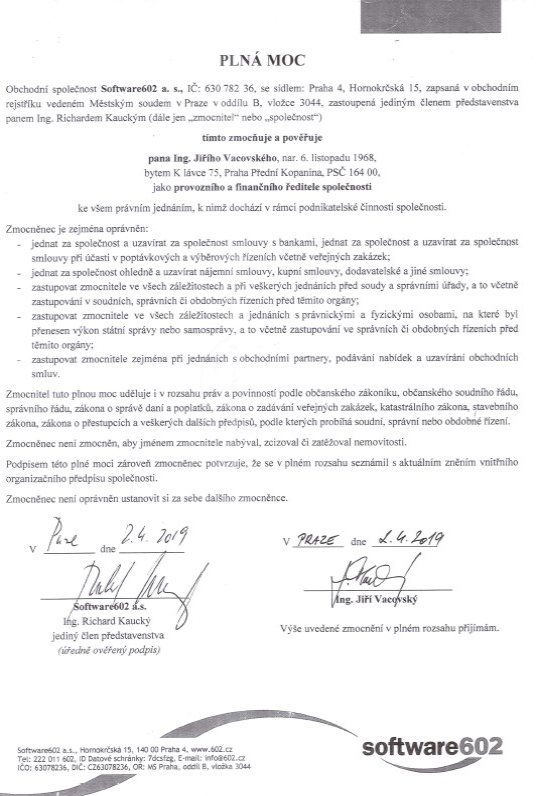 Sleva na Službu Aplikace Sofa v daném měsícioddo0 %100,0%99,0%20 %98,9%60,0%50 %59,9%20,0%100 %19,9%0,00%Stav služby  
(vada) Zaslání potvrzení  
nahlášení vady do Zahájení servisního  
zásahu od nahlášení do odstranění vady do A 6 hodin 12 hodin 36 hodin B 10 hodin 20 hodin 80 hodin C 12 hodin 36 hodin 160 hodin PopisCena bez DPHSofa BusinessCena za 1 uživatele aplikace Sofa měsíčně, který má k dispozici tarif Sofa Business500 Kč / uživatelKonzultační službyProjektové služby: Analýza, návrh, vývoj, testování, implementace a konfigurace agend na základě požadavků zákazníka1800 Kč / hodinaSlužbaCena za jednoho uživatelePočet uživatelůCena celkemSofa Business500 Kč168000 KčNázevPopisCena bez DPHPočetCelkemTermín dodáníKonzultační službyStručný popis a rozsah dohodnutých služeb1800 Kč / hodinaKonfigurační službyStručný popis a rozsah dohodnutých služeb1800 Kč / hodinaAnalytické službyStručný popis a rozsah dohodnutých služeb1800 Kč / hodinaŠkoleníStručný popis a rozsah dohodnutých služeb1800 Kč / hodinaKvalifikovaný certifikátKvalifikovaný osobní certifikát PostSignum 30Kč / měsíčněCena za dalšíhouživateleCena za 1 uživatele aplikace Sofa měsíčně, který má k dispozici tarif Sofa Business500Kč / měsíčně